附件1   参会回执请申请参会人员6月15日前将回执反馈至zhxy@mail.ecust.edu.cn同时，为方便联络，推送相关信息，我们为本次论坛建立一个微信群，欢迎扫以下二维码加入：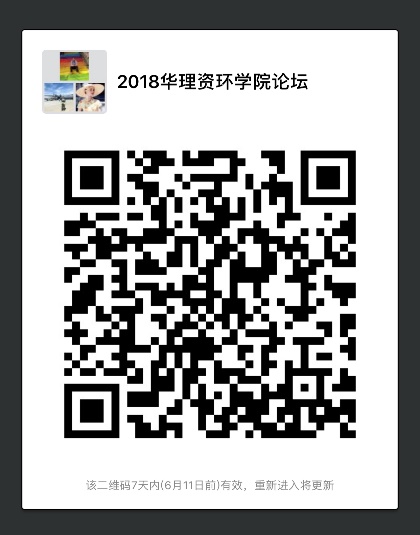 序号姓名性别出生年月学科方向本科毕业学校及专业硕士毕业学校及专业博士毕业学校及专业博士后经历或工作经历预计回国工作时间EMAIL是否参加论坛是否参加面试住宿时间（请打勾）6月21日（  ）6月22日（  ）6月23日（  ）